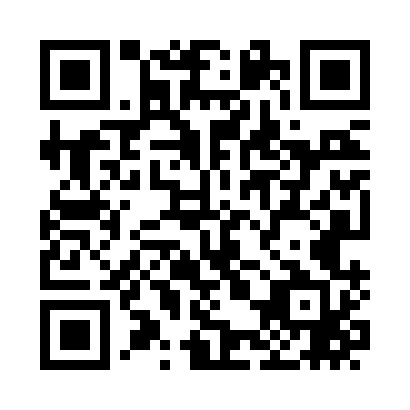 Prayer times for Little Utica, New York, USAMon 1 Jul 2024 - Wed 31 Jul 2024High Latitude Method: Angle Based RulePrayer Calculation Method: Islamic Society of North AmericaAsar Calculation Method: ShafiPrayer times provided by https://www.salahtimes.comDateDayFajrSunriseDhuhrAsrMaghribIsha1Mon3:425:301:105:158:4910:372Tue3:435:301:105:158:4910:363Wed3:445:311:105:158:4910:364Thu3:455:321:105:158:4910:355Fri3:465:321:105:158:4810:346Sat3:475:331:115:158:4810:347Sun3:485:341:115:158:4710:338Mon3:495:341:115:158:4710:329Tue3:505:351:115:158:4710:3110Wed3:515:361:115:158:4610:3011Thu3:525:371:115:158:4610:3012Fri3:545:371:115:158:4510:2913Sat3:555:381:115:158:4410:2814Sun3:565:391:125:158:4410:2615Mon3:575:401:125:158:4310:2516Tue3:595:411:125:158:4210:2417Wed4:005:421:125:148:4210:2318Thu4:015:431:125:148:4110:2219Fri4:035:441:125:148:4010:2020Sat4:045:441:125:148:3910:1921Sun4:065:451:125:148:3810:1822Mon4:075:461:125:138:3710:1623Tue4:085:471:125:138:3610:1524Wed4:105:481:125:138:3510:1425Thu4:115:491:125:138:3410:1226Fri4:135:501:125:128:3310:1127Sat4:145:511:125:128:3210:0928Sun4:165:521:125:128:3110:0729Mon4:175:531:125:118:3010:0630Tue4:195:541:125:118:2910:0431Wed4:205:551:125:108:2810:03